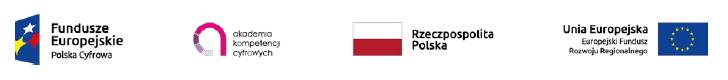 Formularz oferty cenowejosoby ubiegającej się o zatrudnienie na stanowisko Instruktora„Akademii kompetencji cyfrowych dla mieszkańców Gminy Brodnica”1. Imię (imiona) i nazwisko ......................................................................................................... 2. Data urodzenia ......................................................................................................................... 3. Miejsce zamieszkania (adres do korespondencji) .................................................................... 4. Wykształcenie (nazwa szkoły i rok jej ukończenia, kursy, studia podyplomowe itp.) ……… ....................................................................................................................................................... ....................................................................................................................................................... ....................................................................................................................................................... ....................................................................................................................................................... ....................................................................................................................................................... (zawód, specjalność, stopień naukowy, tytuł zawodowy, tytuł naukowy) 6. Przebieg dotychczasowego zatrudnienia .................................................................................. ....................................................................................................................................................... ....................................................................................................................................................... ....................................................................................................................................................... 7. Dodatkowe uprawnienia, umiejętności, zainteresowania (np. stopień znajomości języków obcych, prawo jazdy, obsługa komputera) ................................................................................... ....................................................................................................................................................... ....................................................................................................................................................... 8. Oferowana cena brutto w PLN za przeprowadzenie jednego 12- godzinnego szkolenia*: - szkolenie 2x6h (sobota i niedziela)…………………………….. - szkolenie 2x6h (dwa kolejne dni robocze) …………………………….. - szkolenie 3x4h (piątek, sobota i niedziela)…………………………….. - szkolenie 3x4h (trzy kolejne dni robocze) …………………………….. 9. Do oferty dołączam następujące załączniki:…………………………………………………………..…………………………………………………………..…………………………………………………………............................................................................ (data i podpis oferenta) 